Bułeczki ślimaki z pastą ze śliwek kalifornijskich, twarogiem i płatkami migdałówSkładniki:1 opakowanie ciasta francuskiego20 dkg twarogu1 łyżka cukru brązowego (opcjonalnie do twarogu) 3 łyżki płatków migdałówpapier do pieczenia 1 jajoPasta ze śliwek:15 dkg śliwek kalifornijskich3 łyżki soku z pomarańczyskórka otarta z połowy pomarańczyPrzygotowanie:Śliwki kalifornijskie zalewamy wrzątkiem i odstawiamy na ok. 30 minut. Następnie wylewamy z nich wodę, dodajemy sok z pomarańczy i skórkę otartą z pomarańczy. Całość miksujemy w blenderze na jednolitą masę. Zimne ciasto francuskie rozkładamy na papierze do pieczenia, rozsmarowujemy na nim pastę ze śliwek kalifornijskich, zostawiamy na jednym z krótszych boków ok 2 cm. pasek (będziemy go potrzebować, jako zakończenie przy zwijaniu w ślimaka). Warstwę pasty śliwkowej posypujemy obficie białym serem (może być wersja słodsza wymieszana z cukrem) i płatkami migdałów.Krótszy bok bez pozostawionego paska powoli zwijamy w stronę boku z pozostawionym paskiem. Końcówkę bez dodatków lekko zwilżamy wodą i sklejamy, dokładnie zakańczając rulon. Tak przygotowane ciasto przekładamy na chwilę do zamrażarki, po wyjęciu rulonu tniemy go na ok. 2 cm odcinki. Ciastka układamy na papierze do pieczenia, smarujemy roztrzepanym jajkiem, pieczemy w piekarniku rozgrzanym do 170 stopni (opcja góra/dół) przez 40 -50 minut.Ważne, aby środek ciastek był dobrze wypieczony.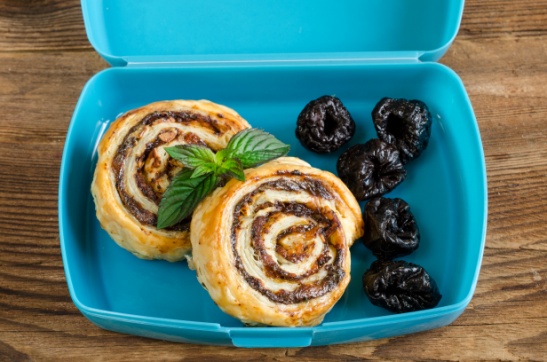 Składniki:1 opakowanie ciasta francuskiego20 dkg twarogu1 łyżka cukru brązowego (opcjonalnie do twarogu) 3 łyżki płatków migdałówpapier do pieczenia 1 jajoPasta ze śliwek:15 dkg śliwek kalifornijskich3 łyżki soku z pomarańczyskórka otarta z połowy pomarańczyPrzygotowanie:Śliwki kalifornijskie zalewamy wrzątkiem i odstawiamy na ok. 30 minut. Następnie wylewamy z nich wodę, dodajemy sok z pomarańczy i skórkę otartą z pomarańczy. Całość miksujemy w blenderze na jednolitą masę. Zimne ciasto francuskie rozkładamy na papierze do pieczenia, rozsmarowujemy na nim pastę ze śliwek kalifornijskich, zostawiamy na jednym z krótszych boków ok 2 cm. pasek (będziemy go potrzebować, jako zakończenie przy zwijaniu w ślimaka). Warstwę pasty śliwkowej posypujemy obficie białym serem (może być wersja słodsza wymieszana z cukrem) i płatkami migdałów.Krótszy bok bez pozostawionego paska powoli zwijamy w stronę boku z pozostawionym paskiem. Końcówkę bez dodatków lekko zwilżamy wodą i sklejamy, dokładnie zakańczając rulon. Tak przygotowane ciasto przekładamy na chwilę do zamrażarki, po wyjęciu rulonu tniemy go na ok. 2 cm odcinki. Ciastka układamy na papierze do pieczenia, smarujemy roztrzepanym jajkiem, pieczemy w piekarniku rozgrzanym do 170 stopni (opcja góra/dół) przez 40 -50 minut.Ważne, aby środek ciastek był dobrze wypieczony.12 porcjiCzas przygotowania: 
80 minut